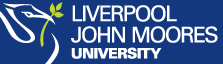 CRM – International RecruitmentLiverpool John Moores UniversityInternational RecruitmentVersion 1.2. November 2018Author: DS Business Support Team1. Dashboards1.1 Locating your DashboardEach region that has been defined within International Recruitment will have their own dashboard, which acts as a ‘home’ page – These will all start with the words International Recruitment.International Recruitment AfricaInternational Recruitment AmericasInternational Recruitment  Central AsiaInternational Recruitment ChinaInternational Recruitment Europe EUInternational Recruitment Europe Non EUInternational Recruitment Middle EastInternational Recruitment North Eastern AsiaInternational Recruitment OceaniaInternational Recruitment South East AsiaInternational Recruitment Southern AsiaNavigate to RecruitmentThen click Dashboards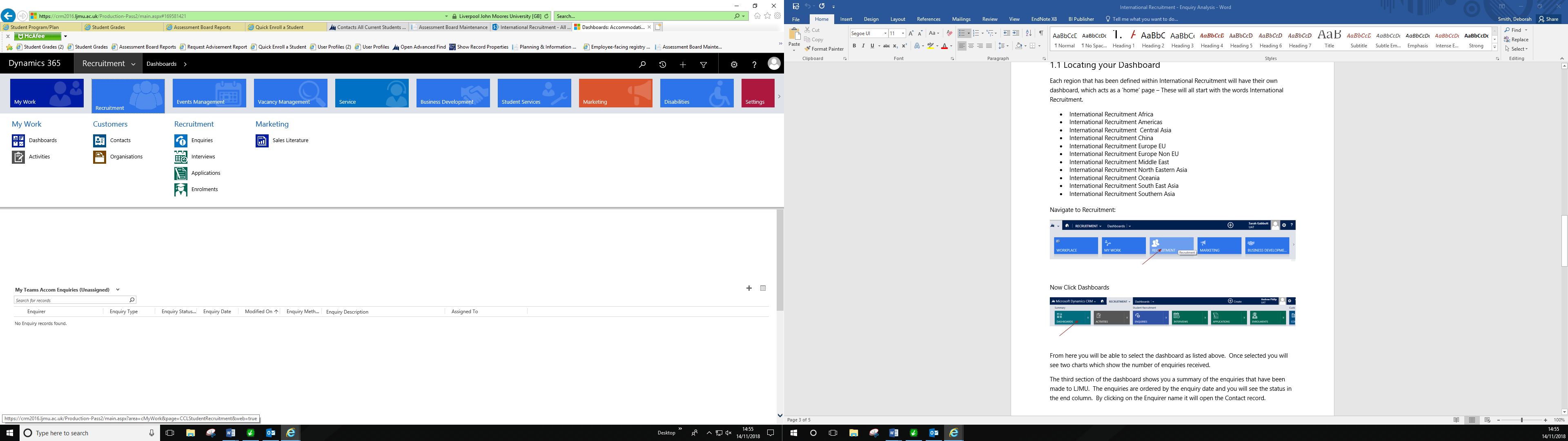 From here you will be able to select the dashboard as listed above.  Once selected you will see two charts which show the number of enquiries received.The third section of the dashboard shows you a summary of the enquiries that have been made to LJMU.  The enquiries are ordered by the enquiry date and you will see the status in the end column.  By clicking on the Enquirer name it will open the Contact record.2.	Enquiry ReportsThere are two main reports created for you which will allow you to delve deeper in to your data.International Enquirers ReportInternational Enquiries ReportThe small difference in the reports is between an Enquirer (as a single person) and an Enquiry (one person may make multiple enquiries)To locate the reports, click on the button next to Dynamics 365 button as per the picture below: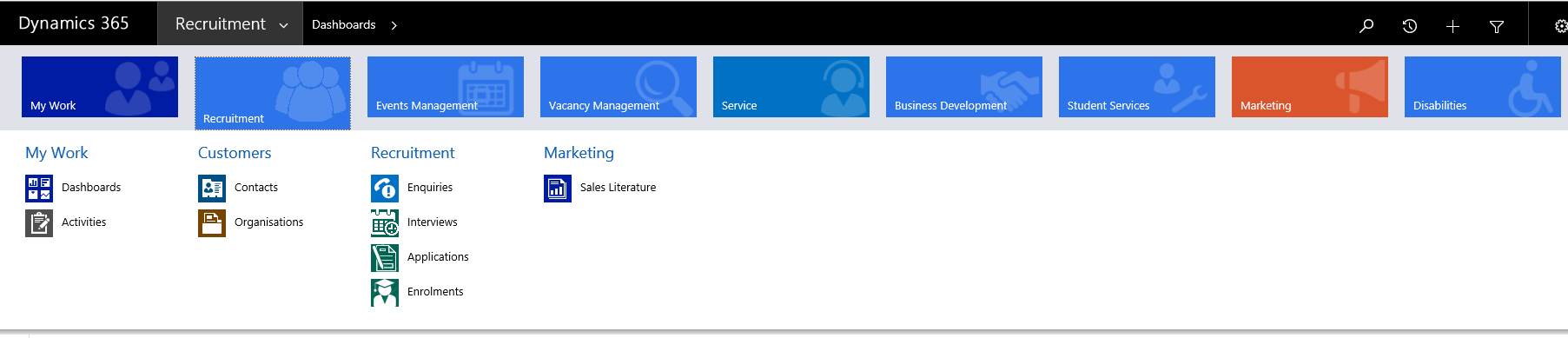 Click on ‘My Work’Click on ‘Reports’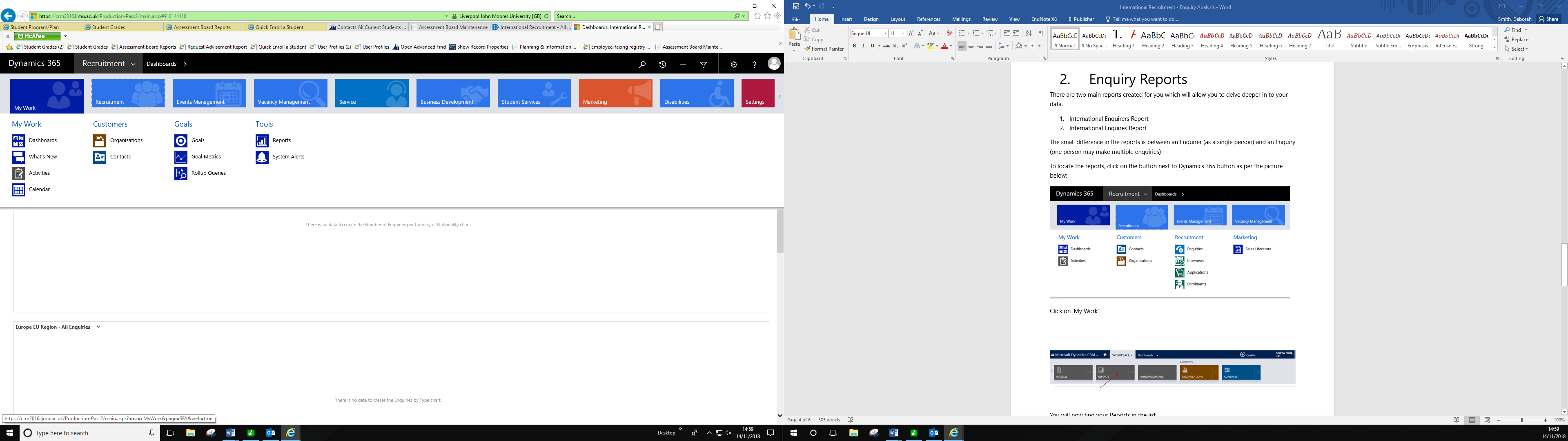 You will now find your Reports in the list.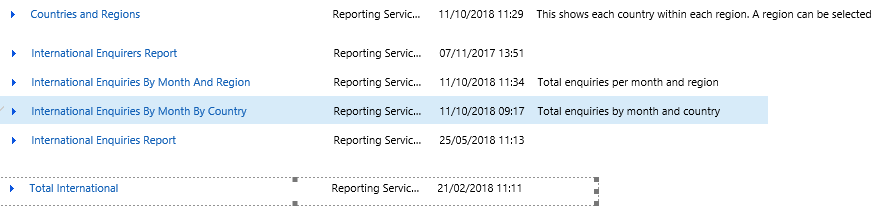 Click the relevant report to view which will open a new window.Select an academic yearSelect RegionSelect CountryClick View Report3.  Version Control Date Version AuthorChange from last version 16.10.17v1AGPBaseline16.11.18V2DSCRM 2016 Upgrade – screens update